Name: __________________________	Table #: ________	Period: __________	Date: ________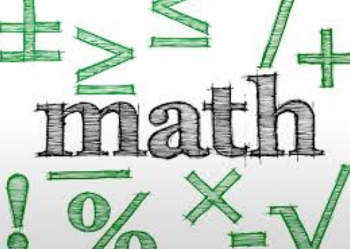 Chapter 10: Exponents At the end of each chapter, you will put all of your notes and classwork worksheets into a packet. The packet is worth 20 points. DATETITLE8/29/2018Get 2 Checks Activity “Warm-Up”8/301.0C Review Order of Operations8/3110.1A Basic Exponents9/410.1B Basic Exponents9/510.2A Product of Powers Property9/610.2B Product of Powers Property9/710.3A Quotient of Powers Property9/1010.3B Quotient of Powers Property9/1110.3C Quotient of Powers Property9/1210.4A Zero and Negative Exponents9/14Quiz #1 (10.1-10.3)9/1410.4D classwork9/1710.4B Zero and Negative Exponents9/1810.4C Zero and Negative Exponents9/19Chapter 10 Notes for Test “Exponents Part 1”